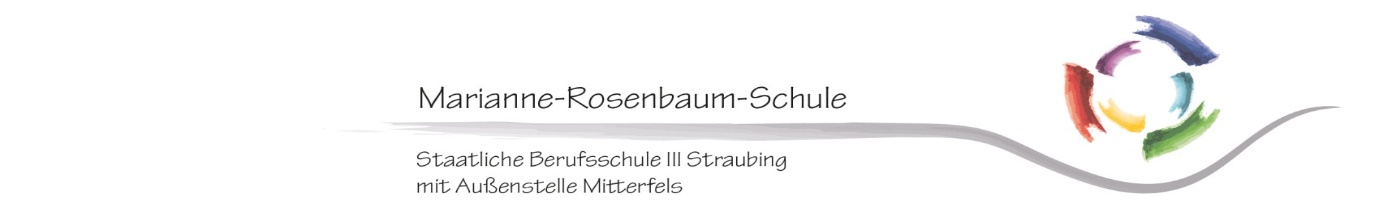 Fairer SchokokuchenVorbereitungen:Kastenkuchenform ausfetten und bemehlen.150 g Schokolade / Kuvertüre (Fairtrade) in kleine Stücke hacken (Thermomix)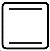 	ca. 180 °CDen Schokokuchen in die vorbereitete Kastenform füllen und glattstreichen.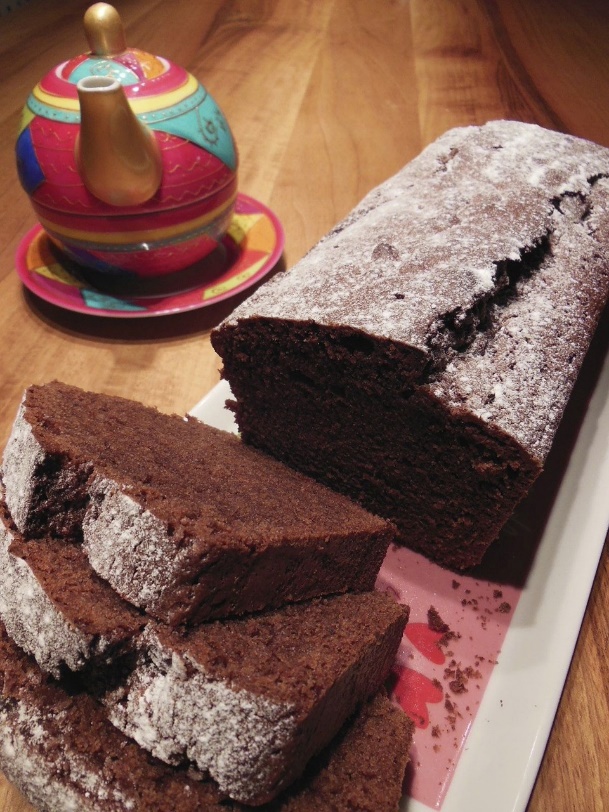 Einschub Ofen: unteres DrittelBackzeit ca. 65 Minuten. Nach 10 Minuten kann man den Kuchen der Länge nach mit einem spitzen Messer einschneiden. 10 Minuten nach Backzeitende (Garprobe) aus der Form lösen. MengeZutatenZubereitung250 gButter (regional)geschmeidig rühren175 gZuckermischen, nach und nach einrühren1 Pckg.Vanillezuckermischen, nach und nach einrühren1 PriseSalzmischen, nach und nach einrühren4 Eier (regional)einzeln für je ca. 30 Sekunden einrühren300 gMehl (regional)mischen, abwechselnd mit der Milch einrühren4 gestr. TLBackpulvermischen, abwechselnd mit der Milch einrühren30 g Kakao (Fairtrade)mischen, abwechselnd mit der Milch einrühren75 mlMilch (regional)s. Zubereitung oberhalb150 g Schokolade (Fairtrade)unterheben